УВАЖАЕМЫЕ КОЛЛЕГИ!На сайте минсоцзащиты https://www.minsoc26.ru/ размещен опрос «Отношение граждан без инвалидности к инвалидам, признание их навыков, достоинств и способностей». Пройти опрос можно через интегрированный виджет модуль «Общественное голосование».Просим Вас принять участие в данном опросе!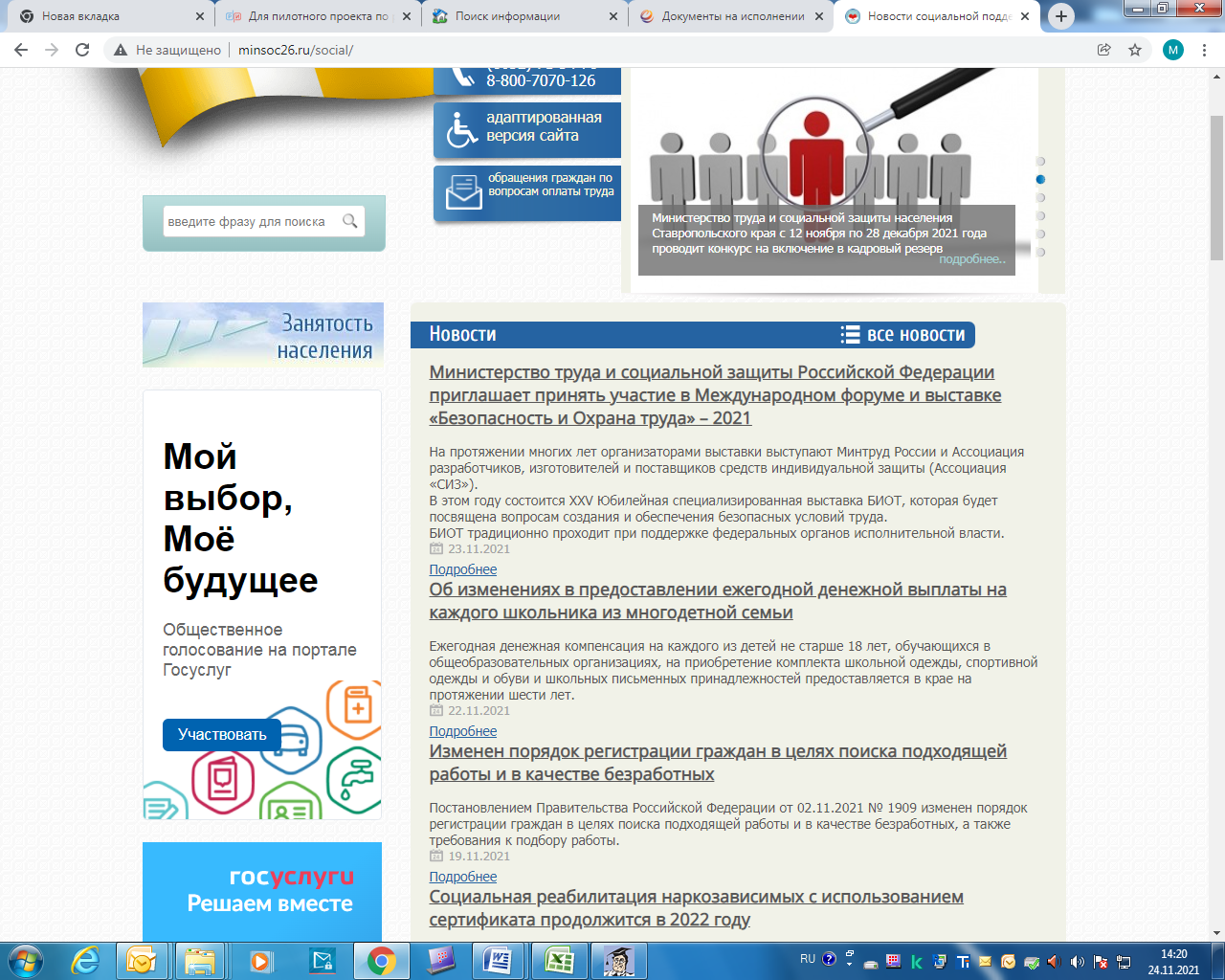 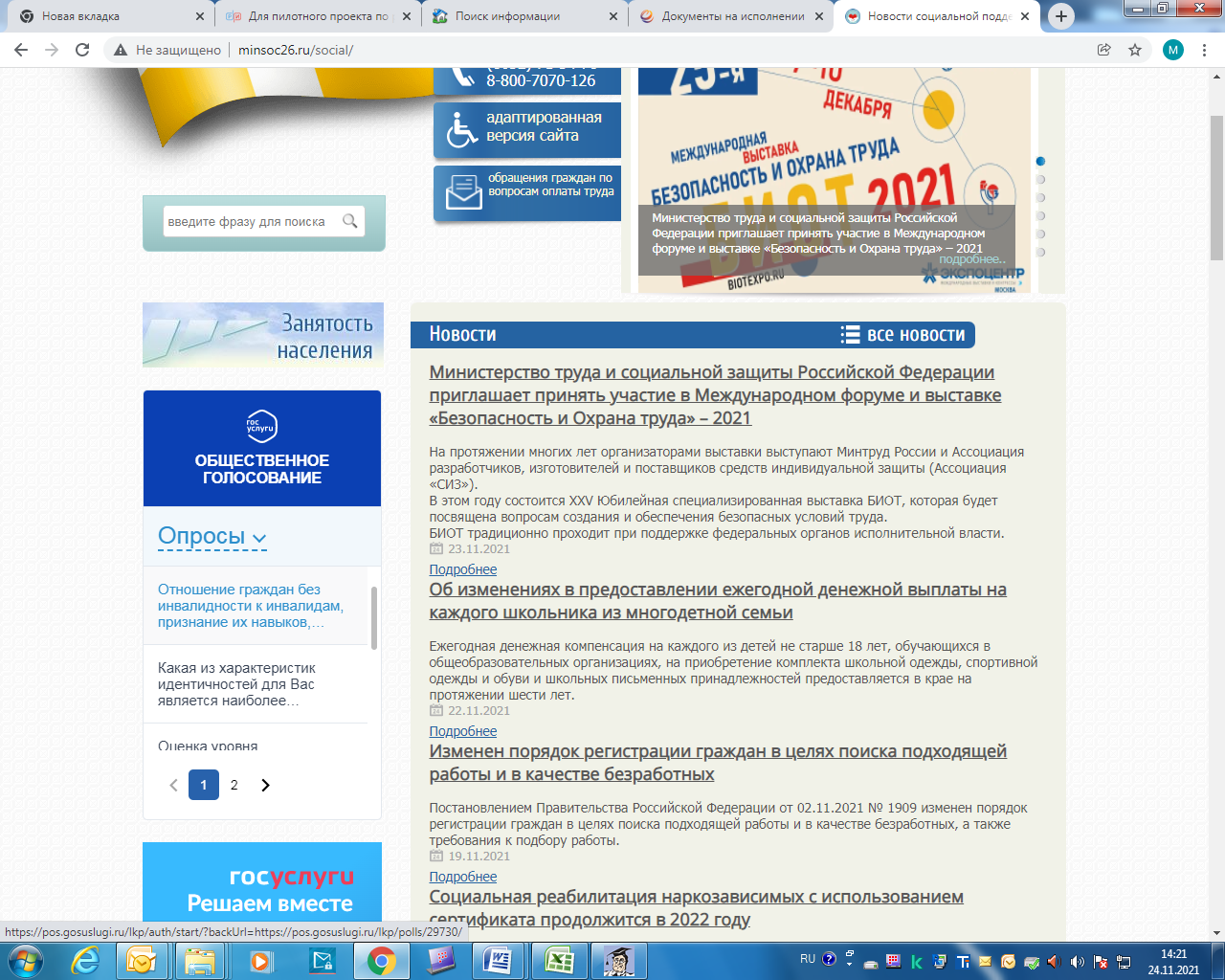 